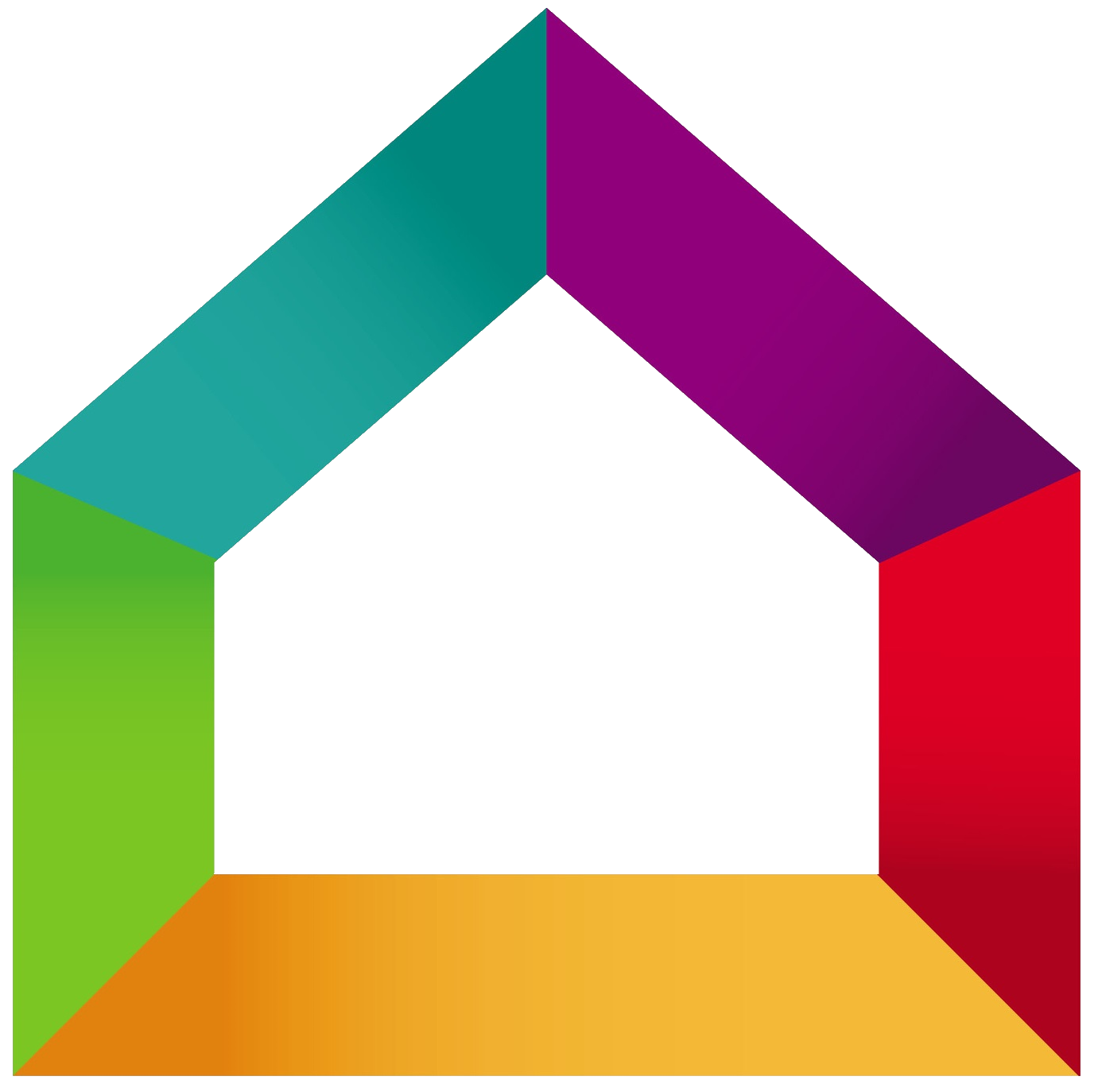 BATI’RENOV	Entreprise Bati’renov15 rue de la république78000 VersaillesTel : 01.02.03.04.05Mail : contact@bati-renov.comConditions de règlement :Acompte de 20% à la commande  1018,60 €Acompte de 30 % au début des travaux   1527,90 €Solde à la livraison, paiement comptant dès réceptionMerci de nous retourner un exemplaire de ce devis Signé avec votre nom et revêtu dela mention « Bon pour accord et commande »DésignationUnitéQuantitéPrix unitaireTotal HTPréparation du sol à dallerRéalisation du coffragemL2413,00 €325,00 €Forme en matériaux concassésm²3510,00 €350,00 €Film en polyéthylène    m²         353,00 €105,00 €Total travaux préparatoires780,00 €Réalisation du dallage en béton pour terrasse Dalle béton désactivé de 10 cm d’épaisseurm²3530,00 €1050,00 €Dalle en pierres naturelles posées sur mortier de cimentm²3580,00 €2800,00 €Total réalisation dalle terrasse3850,00 € 